z	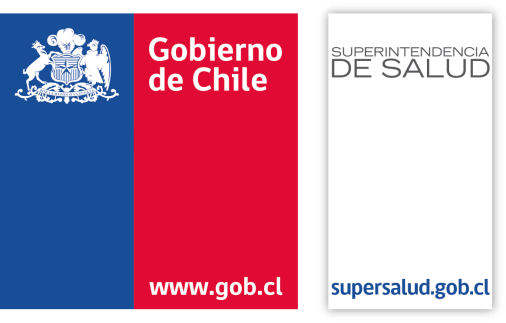 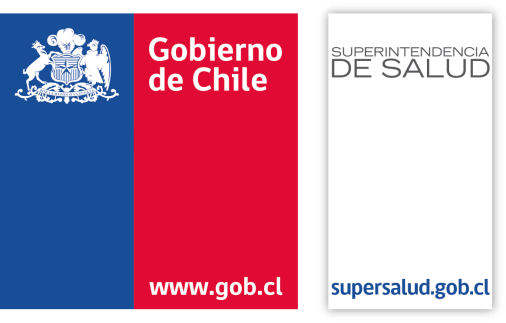 INFORME DE AUTOEVALUACIÓNESTÁNDAR GENERALDE ACREDITACIÓN PARALABORATORIOS CLÍNICOS(Formato aprobado por circular ip/N° 09, de fecha 03-09-2010)dd - mm - aaFORMATO PARA LA CONFECCIÓN DEL INFORME DE AUTOEVALUACIÓN para LABORATORIOS CLÍNICOS       Aplicable al “Estándar General de Acreditación para Laboratorios Clínicos”Individualización y Caracterización General del Prestador InstitucionalA-. Antecedentes del Prestador     B-. AUTORIZACIÓN SANITARIA Registre los antecedentes solicitados en la siguiente tabla respecto a las resoluciones de autorización sanitaria de las instalaciones y/o equipos con que cuenta la institución, en caso de no contar con alguna de las individualizadas  a continuación, informar No aplica (N/A), agregue aquellas instalaciones con las que cuente y no se encuentran en el listado.  B.1.  INSTALACION Y FUNCIONAMIENTOB.2  DIRECTOR TÉCNICOB.3  OTRAS INSTALACIONES (ESPECIFIQUE)B.4 señale soLicitudes DE MODIFICACIÓN de autorización sanitaria pendientes POR RESOLVER(Incluya todas las solicitudes ingresadas a la SEREMI correspondiente y que se encuentran en trámite)C-. FICHA TÉCNICACuenta con ficha técnica completa y actualizada en la Intendencia de Prestadores de la Superintendencia de Salud.Si                                NoSi la respuesta es Sí, ¿Cuál es el código asignado?   D-. Procesos Clínicos asociados a la seguridad del pacienteDescriba los seis (6) procesos de mayor relevancia clínica que se realizan en su institución, y si correspondiera, las medidas de mejora continua que ha implementado en ellos, desde la perspectiva de la seguridad de la atención:Proceso de Autoevaluación2.1 Cronología de eventos en los que se enmarcó LA PREPARACION DE LA INSTITUCION PARA EL  proceso de autoevaluación2.1.1 Fecha de inicio de preparación de la instituciónpara la solicitud de la acreditación:2.1.2 Fecha de inicio del último proceso de autoevaluación:                     2.1.3 Fecha de término del último proceso de autoevaluación:2.1.4 Fecha de confección del informe de autoevaluación2.1.5 Período de preparación estimado para solicitar laAcreditación2.2 Describa brevemente el plan de trabajo ejecutado por la institución para LA PREPARACION Del proceso de autoevaluación PROCESO DE autoevaluación RESPECTO DEL “ESTÁNDAR General de Acreditación para LABORATORIOS CLÍNICOS”ÁMBITO: RESPETO A LA DIGNIDAD DEL PACIENTE (DP) El prestador institucional provee una atención que respeta la dignidad del paciente y resguarda principios éticos esenciales en el trato que se le otorga. Complete la siguiente tabla:Señale las características que no aplican en este ámbito, fundamente su respuestaRespecto de las características que le son obligatorias describa como se evidencia su cumplimiento para este ámbito. Señale los puntos de verificación que “no aplican” para las características obligatorias.ÁMBITO: GESTIÓN DE LA CALIDAD (CAL)El prestador institucional cuenta con política y programa orientados a garantizar la calidad y seguridad de las prestaciones otorgadas a los pacientes.Complete la siguiente tabla:Respecto de la característica que es  obligatoria describa como se evidencia su cumplimiento para este ámbito.ÁMBITO: GESTIÓN DE PROCESOS (GP)El prestador institucional provee condiciones para la entrega de acciones de salud seguras. Complete la siguiente tabla:Señale las características que no aplican en este ámbito, fundamente su respuesta	Respecto de las características que le son obligatorias describa como se evidencia su cumplimiento para este ámbito.Señale los puntos de verificación que “no aplican” para las características obligatorias.Señale el total de Toma de Muestras, incluyendo las externas.ÁMBITO: ACCESO, OPORTUNIDAD Y CONTINUIDAD DE LA ATENCIÓN (AOC)El prestador institucional posee una política orientada a proporcionar la atención necesaria a sus pacientes, en forma oportuna, expedita y coordinada, tomando en consideración prioridades dadas por la gravedad de los cuadros clínicos y la presencia de factores de riesgo.Complete la siguiente tabla:Señale las características que no aplican en este ámbito, fundamente su respuesta	Respecto de las características que le son obligatorias describa como se evidencia su cumplimiento para este ámbito.Señale los puntos de verificación que “no aplican” para las características obligatorias.ÁMBITO: COMPETENCIAS DEL RECURSO HUMANO (RH)Las prestaciones son realizadas por personal que cumple con el perfil requerido, en términos de habilitación y competencias. Complete la siguiente tabla:Señale las características que no aplican en este ámbito, fundamente su respuesta	Respecto de las características que le son obligatorias describa como se evidencia su cumplimiento para este ámbito.ÁMBITO: REGISTROS (REG)El prestador institucional cuenta con un sistema estandarizado de registro de datos clínicos y administrativos de los pacientes.Complete la siguiente tabla:Señale las características que no aplican en este ámbito, fundamente su respuesta	ÁMBITO: SEGURIDAD DEL EQUIPAMIENTO (EQ)El equipamiento cumple con las condiciones necesarias de seguridad para su funcionamiento y es operado de manera adecuada.Complete la siguiente tabla:Señale las características que no aplican en este ámbito, fundamente su respuestaÁMBITO: SEGURIDAD DE LAS INSTALACIONES (INS)Las instalaciones del prestador institucional cumplen las condiciones necesarias para garantizar la seguridad de los usuarios.Complete la siguiente tabla:Señale las características que no aplican en este ámbito, fundamente su respuestaÁMBITO SERVICIOS DE APOYO (AP)El prestador institucional provee servicios de apoyo que resguardan la seguridad de los PROCESOS.Componente APL		Laboratorio clínico		Los exámenes de laboratorio clínico se efectúan en condiciones que garantizan la seguridad de los procesos.  Complete la siguiente tabla:Si la característica  no aplica, fundamente su respuesta	Identificación de los profesionales de la instituciÓn que dirigen y participan en la preparaciÓn para el proceso de ACREDITACIÓNA-.Nombre a los directivos  que acompañaron la preparación de la institución para la acreditación, y a los profesionales y personal que participaron activamente en este proceso  si es pertinente Identifique la(s) entidades asesoras y/o profesionales externos que acompaÑaron a la institucion en los Últimos  doce meses para  la preparaciÓn  deL  PROCESO DE ACREDITACIÓN Y  AUTOEVALUACIÓNINDICADORES UTILIZADOS LABORATORIOS CLÍNICOSInforme los  indicadores  que su institución monitorea  para las  características que se señalan a continuación, que deben ser  pertinentes, para lo solicitado en la característica, para su institución.En caso de monitorear más de 1 indicador por característica, insertar dichos indicadores.7. EVENTOS ADVERSOS Mencione los eventos adversos que su institución tiene incluidos en su sistema de vigilancia:8. CARTERA DE SERVICIOSMencione la cartera de servicios de su Institución (productos o servicios del establecimiento de acuerdo al modelo de producción adoptado y definido)9. ORGANIGRAMAAnexar organigrama del Establecimiento.10. PLANOS O CROQUIS DEL ESTABLECIMIENTOAnexar  planos esquemáticos o croquis de la Institución, considerando las actuales instalaciones.nOMBRE DEL REPRESENTANTE LEGAL DEL PROPIETARIO DEL ESTABLECIMIENTORUTFIRMANombre del Establecimiento:RUT :Dirección:Comuna:                                                          Ciudad:Región:N° resoluciónN° resoluciónUnidades AutorizadasUnidades AutorizadasFechaFechaAutoridad que la dictaAutoridad que la dictaDirección o ubicaciónDirección o ubicaciónInstalación y funcionamientoInstalación y funcionamientoSala de toma de muestraSala de toma de muestraSala Externa de toma de muestraSala Externa de toma de muestraTipo de exámenes autorizadosTipo de exámenes autorizadosTipo de exámenes autorizadosTipo de exámenes autorizadosTipo de exámenes autorizadosTipo de exámenes autorizadosTipo de exámenes autorizadosTipo de exámenes autorizadosTipo de exámenes autorizadosTipo de exámenes autorizadosTipo de exámenes autorizadosTipo de exámenes autorizadosTipo de exámenes autorizadosHEMATOLOGÍABIOQUÍMICAMICROBIOLOGÍAMICROBIOLOGÍABIOLOGÍA MOLECULARBIOLOGÍA MOLECULARBIOLOGÍA MOLECULARNombreN° resoluciónFechaAutoridad que la dictaUnidades AutorizadasN° resoluciónFechaAutoridad que la dictaDirección o ubicación *Instalación y funcionamientoNombre del profesional /RUTN° resoluciónFechaAutoridad que la dictaDirector técnicoModificación solicitadaFecha solicitudAutoridad SanitariaN°Proceso de relevancia clínicaMedida de mejora continua123456Breve reseña de la incorporación de la gestión de calidad en la institución (inicios, participación y compromiso del equipo directivo y personal de la institución)Descripción del plan de trabajo para la preparación del proceso de autoevaluaciónComponentesDescriba los resultados o situación observada en su evaluación respecto de cada característicaMetodología de evaluación utilizadaMedidas de aseguramiento o mejoramiento que se implementaron a partir de la autoevaluaciónDP 1.1DP 1.2DP 2.1DP 3.1CaracterísticaFundamentoCaracterísticaDescripción de las condiciones de cumplimientoDP1.1CaracterísticaFundamentoDP 1.1ComponentesDescriba los resultados o situación observada en su evaluación respecto de este componenteMetodología de autoevaluación utilizadaMedidas de aseguramiento o mejoramiento que se implementaron a partir de la autoevaluaciónCAL 1.1CaracterísticaDescripción de las condiciones de cumplimientoCAL 1.1ComponentesDescriba los resultados o situación observada en su evaluación respecto de esta característicaMetodología de autoevaluación utilizadaMedidas de aseguramiento o mejoramiento que se implementaron a partir de la autoevaluaciónGP 1.1GP 1.2GP 1.3GP 1.4GP 1.5GP 1.6GP 1.7GP 1.8CaracterísticaFundamentoCaracterísticaDescripción de las condiciones de cumplimientoGP 1.2GP 1.3GP 1.4CaracterísticaFundamentoGP 1.2GP 1.3Toma de MuestrasUbicación/DirecciónTotalComponentesDescriba los resultados o situación observada en su evaluación respecto de esta característicaMetodología de autoevaluación utilizadaMedidas de aseguramiento o mejoramiento que se implementaron a partir de la autoevaluaciónAOC 1.1 AOC 1.2AOC 1.3CaracterísticaFundamentoCaracterísticaDescripción de las condiciones de cumplimientoAOC 1.2CaracterísticaFundamentoAOC 1.2ComponentesDescriba los resultados o situación observada en su evaluación respecto de esta característicaMetodología de autoevaluación utilizadaMedidas de aseguramiento o mejoramiento que se implementaron a partir de la autoevaluaciónRH 1.1RH 1.2RH 2.1RH 3.1RH 4.1CaracterísticaFundamentoCaracterísticaDescripción de las condiciones de cumplimientoRH 1.1RH 1.2ComponentesDescriba los resultados o situación observada en su evaluación respecto de esta característicaMetodología de autoevaluación utilizadaMedidas de aseguramiento o mejoramiento que se implementaron a partir de la autoevaluaciónREG 1.1REG 1.2CaracterísticaFundamentoComponentesDescriba los resultados o situación observada en su evaluación respecto de cada característicaMetodología de evaluación utilizadaMedidas de aseguramiento o mejoramiento que se implementaron a partir de la autoevaluaciónEQ 1.1EQ 2.1CaracterísticaFundamentoComponentesDescriba los resultados o situación observada en su evaluación respecto de cada característicaMetodología de evaluación utilizadaMedidas de aseguramiento o mejoramiento que se implementaron a partir de la autoevaluaciónINS 1.1INS 2.1INS 2.2INS 3.1CaracterísticaFundamentoComponentesDescriba los resultados o situación observada en su evaluación respecto de cada componenteMetodología de evaluación utilizadaMedidas de aseguramiento o mejoramiento que se implementaron a partir de la autoevaluaciónAPL 1.1CaracterísticaFundamentoApellido PaternoApellido MaternoNombresRUTProfesiónCargo o FunciónServicio o UnidadApellido PaternoApellido MaternoNombresRUTProfesiónEntidad AsesoraPeríodo de asesoríaCÓDIGO DE LA CARACTERÍSTICAGP 1.2Enunciado o descripción del Indicador MedidoFormato o Expresión Matemática del IndicadorUmbral definidoPeriodicidad de la evaluaciónPeríodo evaluado en el indicador (señale los meses de retrospectividad evaluados)Punto verificador en que se mide este indicadorCÓDIGO DE LA CARACTERÍSTICAGP 1.3Enunciado o descripción del Indicador MedidoFormato o Expresión Matemática del IndicadorUmbral definidoPeriodicidad de la evaluaciónPeríodo evaluado en el indicador (señale los meses de retrospectividad evaluados)Punto verificador en que se mide este indicadorCÓDIGO DE LA CARACTERÍSTICAGP 1.6Enunciado o descripción del Indicador MedidoFormato o Expresión Matemática del IndicadorUmbral definidoPeriodicidad de la evaluaciónPeríodo evaluado en el indicador (señale los meses de retrospectividad evaluados)Punto verificador en que se mide este indicadorCÓDIGO DE LA CARACTERÍSTICAAOC 1.3Enunciado o descripción del Indicador MedidoFormato o Expresión Matemática del IndicadorUmbral definidoPeriodicidad de la evaluaciónPeríodo evaluado en el indicador (señale los meses de retrospectividad evaluados)Punto verificador en que se mide este indicadorUnidad Eventos Adversos que se vigilan